St. Paul’s Evangelical Lutheran ChurchSUNDAY April 10th, 2021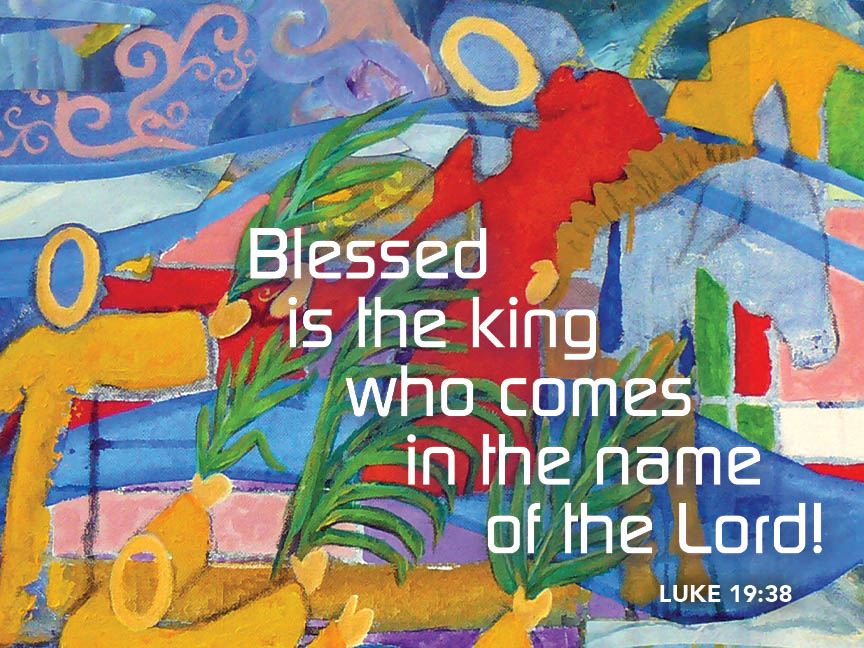 Today's Hymns from the Tower                 			             Church Carillon The Westminster StrikeAnnouncements Prelude:                 		Lift High the Cross		Sydney Hugo Nicholson										Arr. Sondra K. Tucker(Words can be found in our hymnal, Evangelical Lutheran Worship, #660)    Camarada Brass QuintetChad Pittman, organAcclamation Blessed is the one who comes in the name of the Lord.Hosanna in the highest.Processional Gospel: Luke 19:28-40The holy gospel according to Luke.Glory to you, O Lord.28After he had said this, [Jesus] went on ahead, going up to Jerusalem.
 29When he had come near Bethphage and Bethany, at the place called the Mount of Olives, he sent two of the disciples, 30saying, “Go into the village ahead of you, and as you enter it you will find tied there a colt that has never been ridden. Untie it and bring it here. 31If anyone asks you, ‘Why are you untying it?’ just say this, ‘The Lord needs it.’ ” 32So those who were sent departed and found it as he had told them. 33As they were untying the colt, its owners asked them, “Why are you untying the colt?” 34They said, “The Lord needs it.” 35Then they brought it to Jesus; and after throwing their cloaks on the colt, they set Jesus on it. 36As he rode along, people kept spreading their cloaks on the road. 37As he was now approaching the path down from the Mount of Olives, the whole multitude of the disciples began to praise God joyfully with a loud voice for all the deeds of power that they had seen, 38saying,
 “Blessed is the king
  who comes in the name of the Lord!
 Peace in heaven,
  and glory in the highest heaven!”
39Some of the Pharisees in the crowd said to him, “Teacher, order your disciples to stop.” 40He answered, “I tell you, if these were silent, the stones would shout out.”The gospel of the Lord.Praise to you, O Christ.Blessing of Palms The Lord be with you.And also with you.Let us pray.We praise you, O God, for redeeming the world through our Savior Jesus Christ.  Today he entered the holy city in triumph and was proclaimed messiah and king by those who spread garments and branches along his way.  Bless these branches and those who carry them.  Grant us grace to follow our Lord in the way of the cross, so that, joined to his death and resurrection, we enter into life with you; through the same Jesus Christ, who lives and reigns with you and the Holy Spirit, one God, now and forever.Amen.Let us go forth in peace,in the name of Christ. Amen.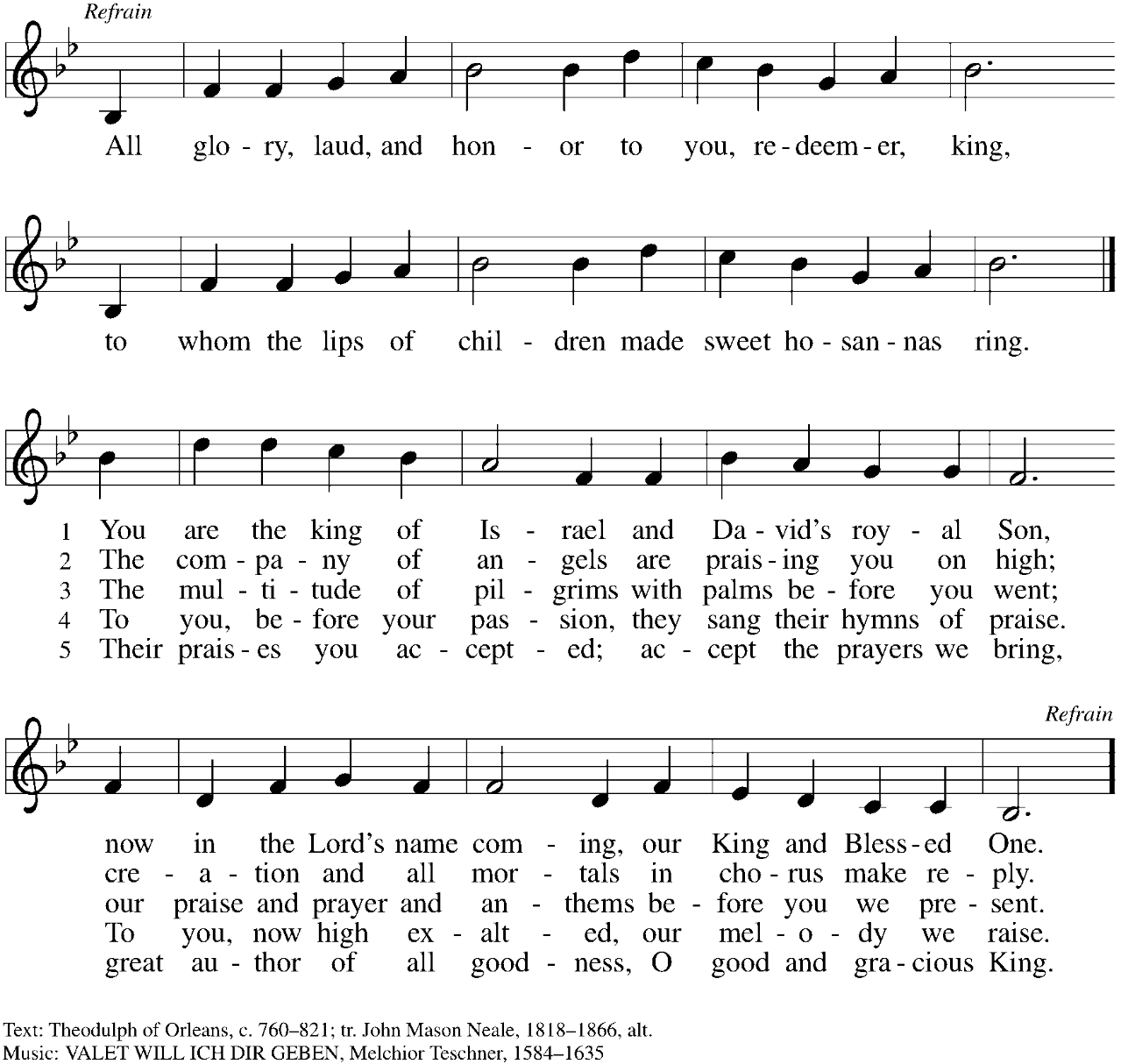 Prayer of the Day As we now enter into the contemplation of the passion of our Lord Jesus Christ and meditate on the salvation of the world through his sufferings, death, burial, and resurrection, let us pray.Silence is kept. Then the presiding minister prays the prayer of the day.Everlasting God, in your endless love for the human race you sent our Lord Jesus Christ to take on our nature and to suffer death on the cross. In your mercy enable us to share in his obedience to your will and in the glorious victory of his resurrection, who lives and reigns with you and the Holy Spirit, one God, now and forever.Amen.First Reading: Isaiah 50:4-9aA reading from Isaiah. 4The Lord God has given me
  the tongue of a teacher,
 that I may know how to sustain
  the weary with a word.
 Morning by morning he wakens—
  wakens my ear
  to listen as those who are taught.
 5The Lord God has opened my ear,
  and I was not rebellious,
  I did not turn backward.
 6I gave my back to those who struck me,
  and my cheeks to those who pulled out the beard;
 I did not hide my face
  from insult and spitting.

 7The Lord God helps me;
  therefore I have not been disgraced;
 therefore I have set my face like flint,
  and I know that I shall not be put to shame;
  8he who vindicates me is near.
 Who will contend with me?
  Let us stand up together.
 Who are my adversaries?
  Let them confront me.
 9aIt is the Lord God who helps me;
  who will declare me guilty?The word of the Lord.Thanks be to God.Psalm: Psalm 31:9-16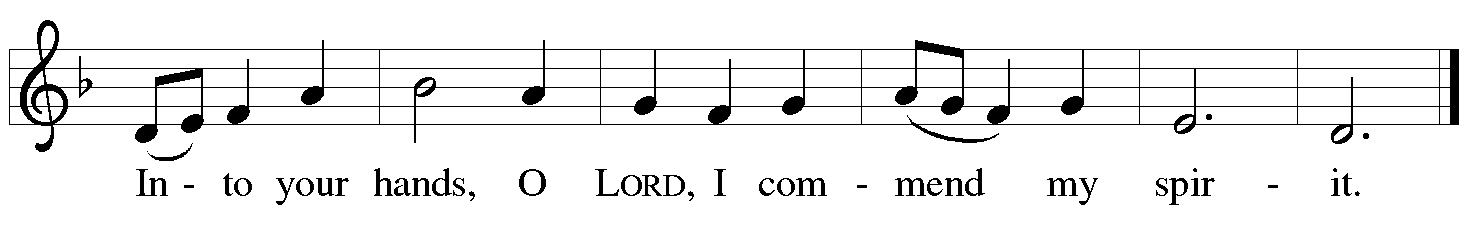  9Have mercy on me, O Lord, for I | am in trouble;
  my eye is consumed with sorrow, and also my throat | and my belly.
 10For my life is wasted with grief, and my | years with sighing;
  my strength fails me because of affliction, and my bones | are  consumed.
 11I am the scorn of all my enemies, a disgrace to my neighbors, a dismay to | my acquaintances;
  when they see me in the street | they avoid me.
 12Like the dead I am forgotten, | out of mind;
  I am as useless as a | broken pot. R
     13For I have heard the whispering of the crowd; fear is | all around;
  they put their heads together against me; they plot to | take my life.
 14But as for me, I have trusted in | you, O Lord.
  I have said, “You | are my God.
 15My times are | in your hand;
  rescue me from the hand of my enemies, and from those who | persecute me.
 16Let your face shine up- | on your servant;
  save me in your | steadfast love.” RSecond Reading: Philippians 2:5-11A reading from Philippians.5Let the same mind be in you that was in Christ Jesus,
 6who, though he was in the form of God,
  did not regard equality with God
  as something to be exploited,
 7but emptied himself,
  taking the form of a slave,
  being born in human likeness.
 And being found in human form,
  8he humbled himself
  and became obedient to the point of death—
  even death on a cross.
 9Therefore God also highly exalted him
  and gave him the name
  that is above every name,
 10so that at the name of Jesus
  every knee should bend,
  in heaven and on earth and under the earth,
 11and every tongue should confess
  that Jesus Christ is Lord,
  to the glory of God the Father.The word of the Lord.Thanks be to God.Gospel Acclamation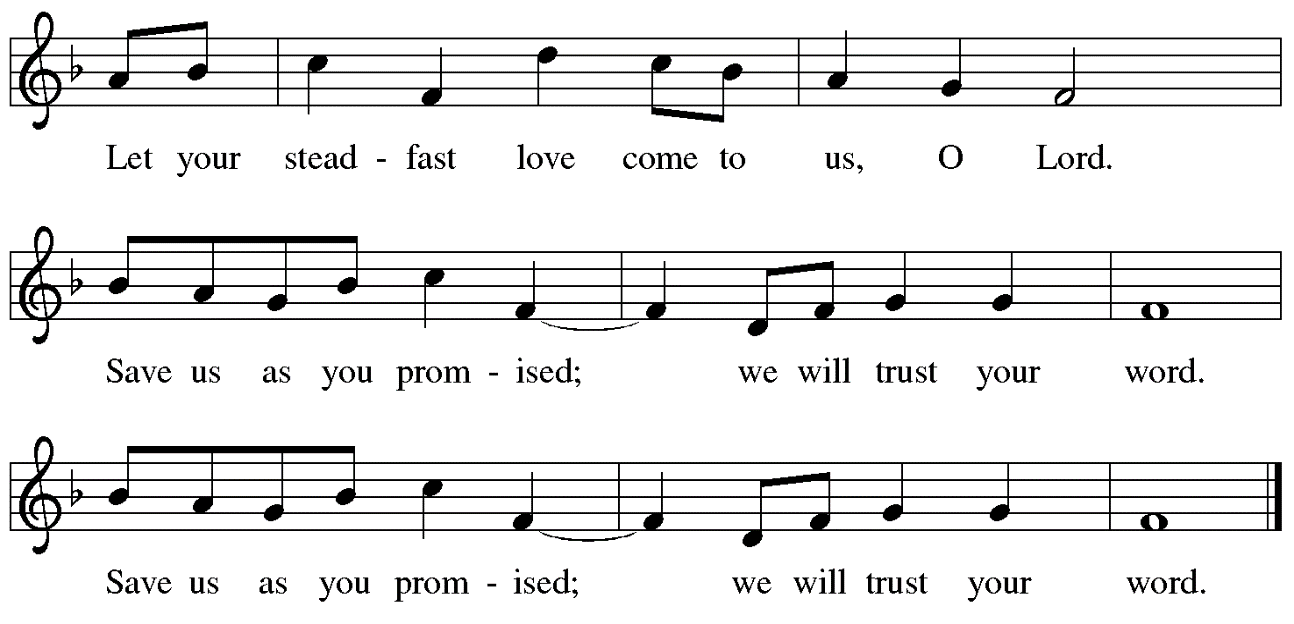 Gospel: Luke 23:1-49The holy gospel according to Mark.Glory to you, O Lord.1Then the assembly rose as a body and brought Jesus before Pilate. 2They began to accuse him, saying, “We found this man perverting our nation, forbidding us to pay taxes to the emperor, and saying that he himself is the Messiah, a king.” 3Then Pilate asked him, “Are you the king of the Jews?” He answered, “You say so.” 4Then Pilate said to the chief priests and the crowds, “I find no basis for an accusation against this man.” 5But they were insistent and said, “He stirs up the people by teaching throughout all Judea, from Galilee where he began even to this place.”
 6When Pilate heard this, he asked whether the man was a Galilean. 7And when he learned that he was under Herod’s jurisdiction, he sent him off to Herod, who was himself in Jerusalem at that time. 8When Herod saw Jesus, he was very glad, for he had been wanting to see him for a long time, because he had heard about him and was hoping to see him perform some sign. 9He questioned him at some length, but Jesus gave him no answer. 10The chief priests and the scribes stood by, vehemently accusing him. 11Even Herod with his soldiers treated him with contempt and mocked him; then he put an elegant robe on him, and sent him back to Pilate. 12That same day Herod and Pilate became friends with each other; before this they had been enemies.
 13Pilate then called together the chief priests, the leaders, and the people, 14and said to them, “You brought me this man as one who was perverting the people; and here I have examined him in your presence and have not found this man guilty of any of your charges against him. 15Neither has Herod, for he sent him back to us. Indeed, he has done nothing to deserve death. 16I will therefore have him flogged and release him.”
 18Then they all shouted out together, “Away with this fellow! Release Barabbas for us!” 19(This was a man who had been put in prison for an insurrection that had taken place in the city, and for murder.) 20Pilate, wanting to release Jesus, addressed them again; 21but they kept shouting, “Crucify, crucify him!” 22A third time he said to them, “Why, what evil has he done? I have found in him no ground for the sentence of death; I will therefore have him flogged and then release him.” 23But they kept urgently demanding with loud shouts that he should be crucified; and their voices prevailed. 24So Pilate gave his verdict that their demand should be granted. 25He released the man they asked for, the one who had been put in prison for insurrection and murder, and he handed Jesus over as they wished.
 26As they led him away, they seized a man, Simon of Cyrene, who was coming from the country, and they laid the cross on him, and made him carry it behind Jesus. 27A great number of the people followed him, and among them were women who were beating their breasts and wailing for him. 28But Jesus turned to them and said, “Daughters of Jerusalem, do not weep for me, but weep for yourselves and for your children. 29For the days are surely coming when they will say, ‘Blessed are the barren, and the wombs that never bore, and the breasts that never nursed.’ 30Then they will begin to say to the mountains, ‘Fall on us’; and to the hills, ‘Cover us.’ 31For if they do this when the wood is green, what will happen when it is dry?”
 32Two others also, who were criminals, were led away to be put to death with him. 33When they came to the place that is called The Skull, they crucified Jesus there with the criminals, one on his right and one on his left. 34⟦Then Jesus said, “Father, forgive them; for they do not know what they are doing.”⟧ And they cast lots to divide his clothing. 35And the people stood by, watching; but the leaders scoffed at him, saying, “He saved others; let him save himself if he is the Messiah of God, his chosen one!” 36The soldiers also mocked him, coming up and offering him sour wine, 37and saying, “If you are the King of the Jews, save yourself!” 38There was also an inscription over him, “This is the King of the Jews.”
 39One of the criminals who were hanged there kept deriding him and saying, “Are you not the Messiah? Save yourself and us!” 40But the other rebuked him, saying, “Do you not fear God, since you are under the same sentence of condemnation? 41And we indeed have been condemned justly, for we are getting what we deserve for our deeds, but this man has done nothing wrong.” 42Then he said, “Jesus, remember me when you come into your kingdom.” 43He replied, “Truly I tell you, today you will be with me in Paradise.”
 44It was now about noon, and darkness came over the whole land until three in the afternoon, 45while the sun’s light failed; and the curtain of the temple was torn in two. 46Then Jesus, crying with a loud voice, said, “Father, into your hands I commend my spirit.” Having said this, he breathed his last. 47When the centurion saw what had taken place, he praised God and said, “Certainly this man was innocent.” 48And when all the crowds who had gathered there for this spectacle saw what had taken place, they returned home, beating their breasts. 49But all his acquaintances, including the women who had followed him from Galilee, stood at a distance, watching these things.The gospel of the Lord.Praise to you, O Christ.Sermon									Rev Mark KreemerHymn of the Day  		Jesus, Keep Me Near the Cross			ELW 335Verse 1: AllVerse 2: Women’s VoicesVerse 3: Men’s VoicesVerse 4: All 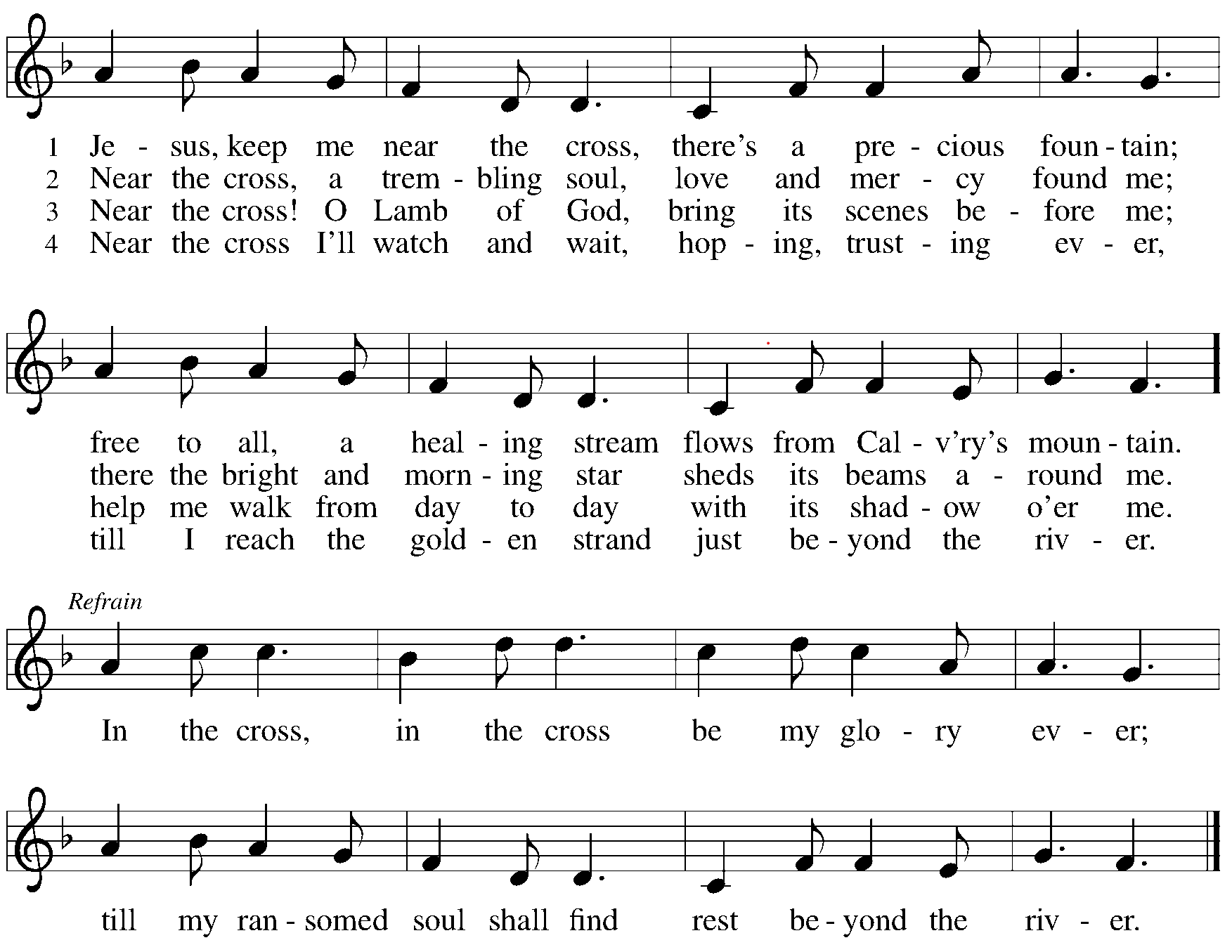 CreedWe believe in one God,the Father, the Almighty,maker of heaven and earth,of all that is, seen and unseen.We believe in one Lord, Jesus Christ,the only Son of God,eternally begotten of the Father,God from God, Light from Light,true God from true God,begotten, not made,of one Being with the Father;through him all things were made.For us and for our salvationhe came down from heaven,was incarnate of the Holy Spirit and the virgin Maryand became truly human.For our sake he was crucified under Pontius Pilate;he suffered death and was buried.On the third day he rose againin accordance with the scriptures;he ascended into heavenand is seated at the right hand of the Father.He will come again in glory to judge the living and the dead,and his kingdom will have no end.We believe in the Holy Spirit, the Lord, the giver of life,who proceeds from the Father and the Son,*who with the Father and the Son is worshiped and glorified,who has spoken through the prophets.We believe in one holy catholic and apostolic church.We acknowledge one baptism for the forgiveness of sins.We look for the resurrection of the dead,and the life of the world to come. Amen.Prayers of IntercessionDrawn close to the heart of God, we offer these prayers for the church, the world, and all who are in need. After each petition the following response is given:Merciful God,receive our prayer.Accept the prayers we bring, O God, on behalf of a world in need, for the sake of Jesus Christ.Amen.PeaceThe peace of Christ be with you always.And also with you.Offertory Anthem: 	       God So Loved the World			      John Stainer	       Albert Donze, baritoneJohn 3:16For God so loved the world that He gave His only begotten Son,That whosoever believeth in Him should not perish, but have everlasting life.For God sent not His son into the world to condemn the world;But that the world through Him might be saved.Offering PrayerLet us pray.Extravagant God, you have blessed us with the fullness of creation.  Now we gather at your feast where you offer us the food that satisfies.  Take and use what we offer here, come among us, and feed us with the body and blood of Christ, in whose name we pray.Amen.Dialogue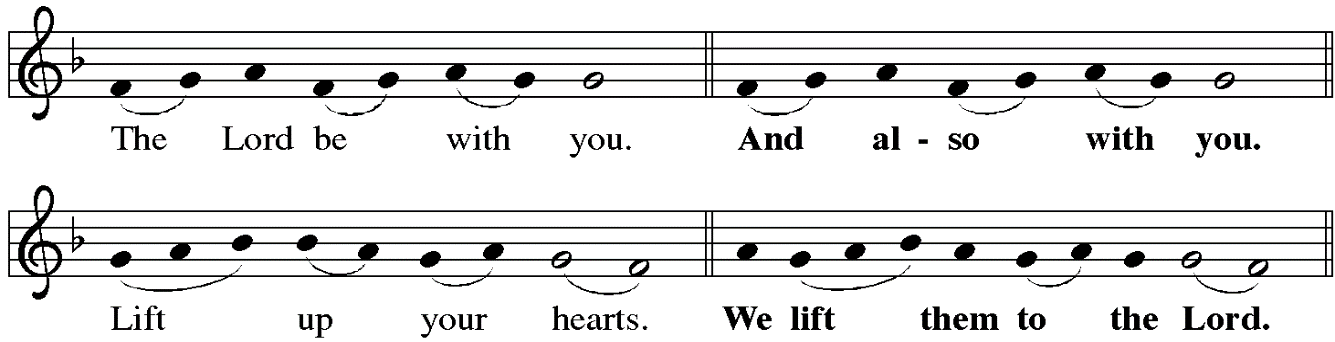 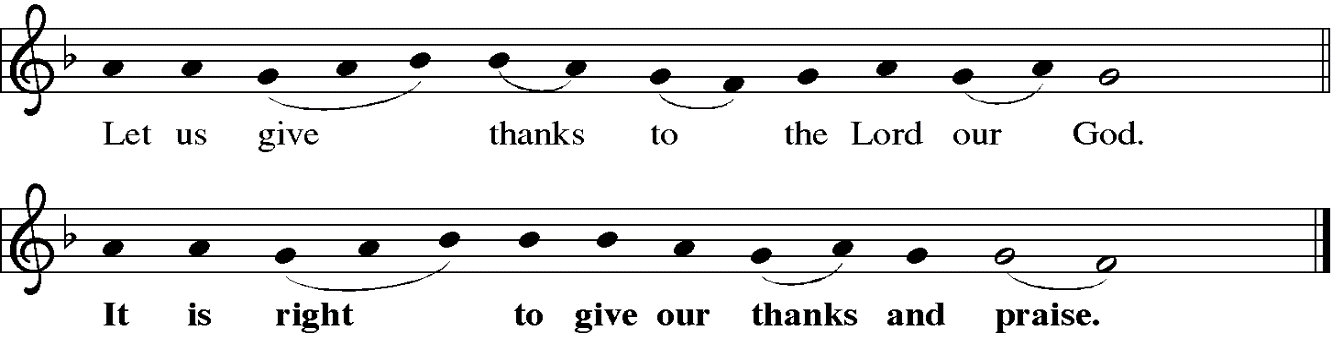 PrefaceIt is indeed right, our duty and our joy ... And so, with all the choirs of angels, with the church on earth and the hosts of heaven, we praise your name and join their unending hymn: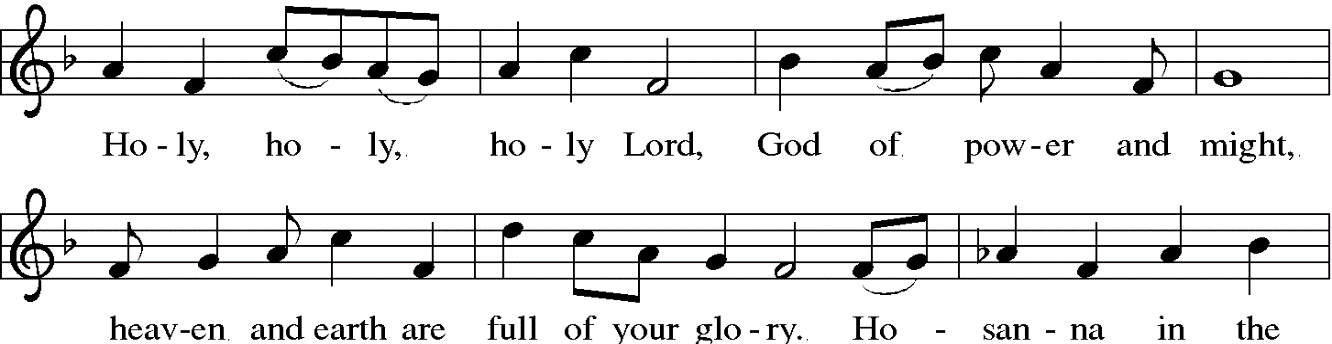 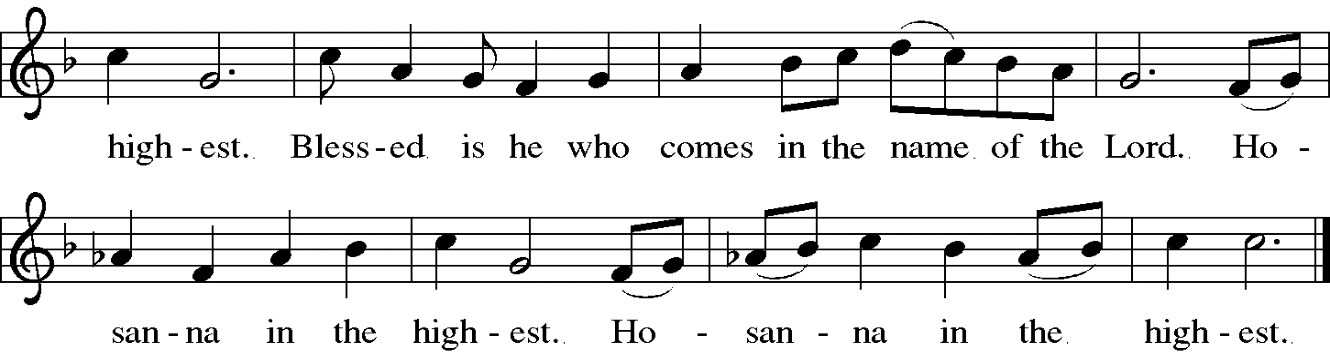 Thanksgiving at the Table: LentHoly God, our living Water and our merciful Guide, together with rivers and seas, wells and springs we bless and magnify you.You led your people Israel through the desert, and provided them water from the rock.  We praise you for Christ, our Rock and our Water, who joined us in our desert, pouring out his life for the world.In the night in which he was betrayed, our Lord Jesus took bread, and gave thanks; broke it, and gave it to his disciples, saying: Take and eat; this is my body, given for you.Do this for the remembrance of me.Again, after supper, he took the cup, gave thanks, and gave it for all to drink, saying: This cup is the new covenant in my blood, shed for you and for all people for the forgiveness of sin.Do this for the remembrance of me.Remembering, therefore, his life, death, and resurrection, we await your salvation for all this thirsty world. Pour out your Spirit on this holy food and on all the baptized gathered for this feast: wash away our sin, that we may be revived for our journey by the love of Christ.Through him all glory and honor is yours, Almighty Father, with the Holy Spirit, in your holy Church, both now and forever.AmenLord’s Prayer Gathered into one by the Holy Spirit, let us pray as Jesus taught us.Our Father, who art in heaven,hallowed be thy name,thy kingdom come,thy will be done,on earth as it is in heaven.Give us this day our daily bread;and forgive us our trespasses,as we forgive thosewho trespass against us;and lead us not into temptation,but deliver us from evil.For thine is the kingdom,and the power, and the glory,forever and ever. Amen.Communion Song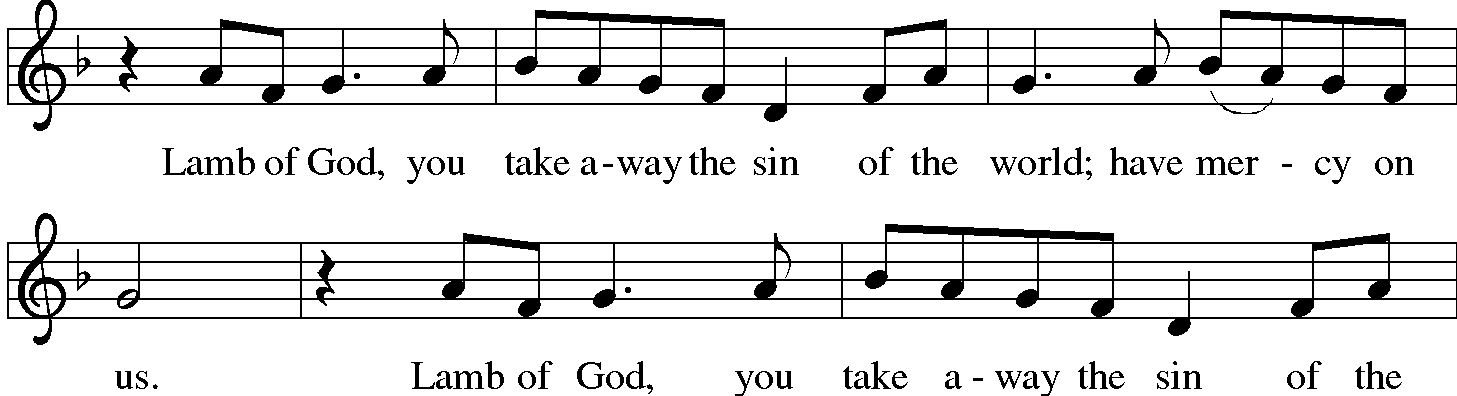 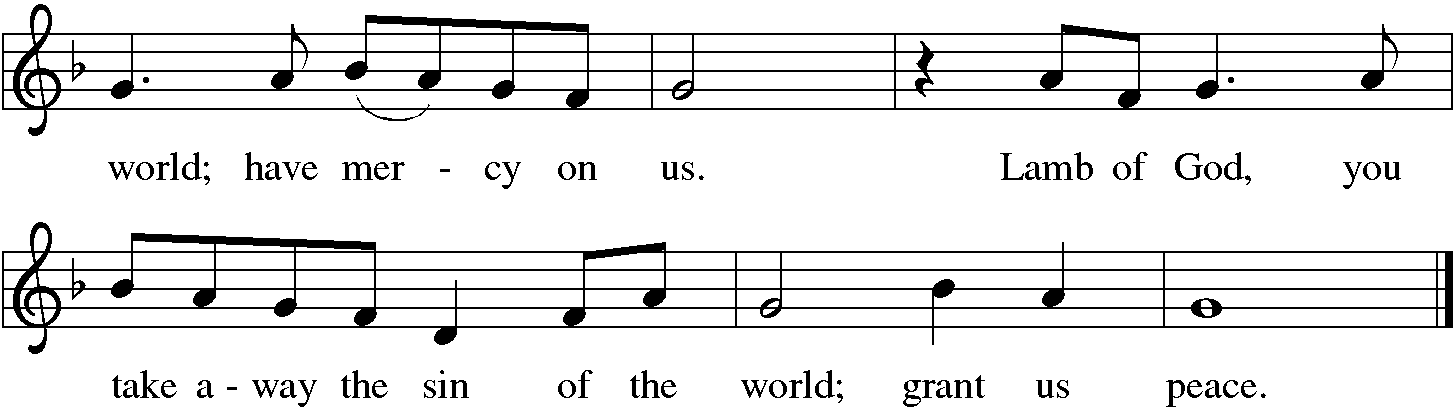 Communion Hymns	Alas! And Did My Savior Bleed	ELW 337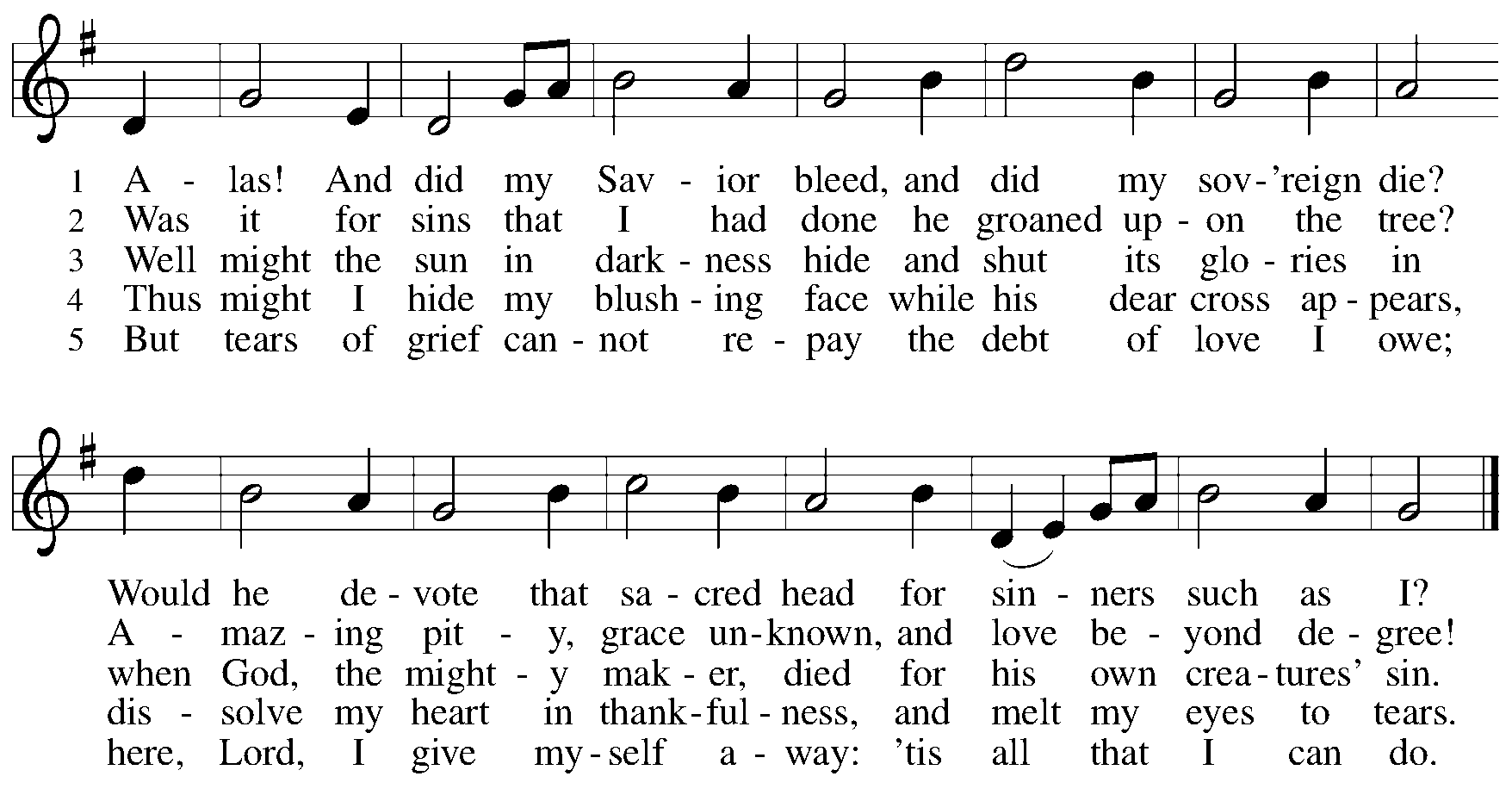 table blessingMay the body and blood of our lord Jesus Christ strengthen you and give you peace.  Amen.Prayer after CommunionLet us pray.Blessed Jesus, in this rich meal of grace, you have fed us with your body, the bread of life. Now send us forth to bear your life-giving hope to a world in need.Amen.Sending HYMN		Lift High the Cross				ELW 660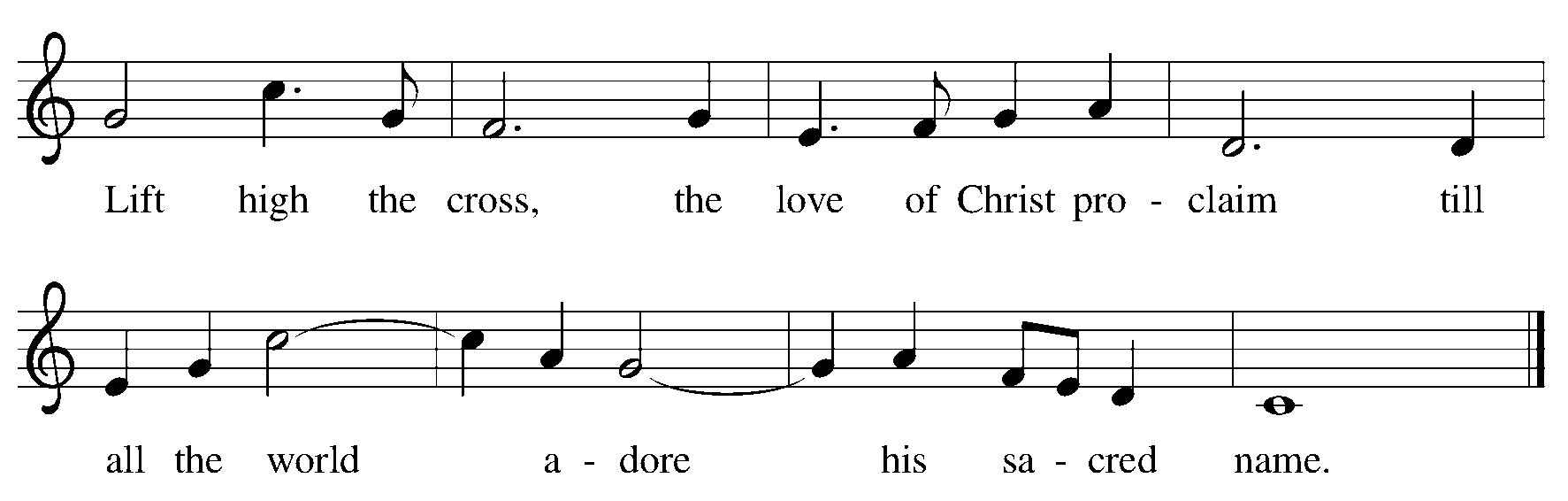 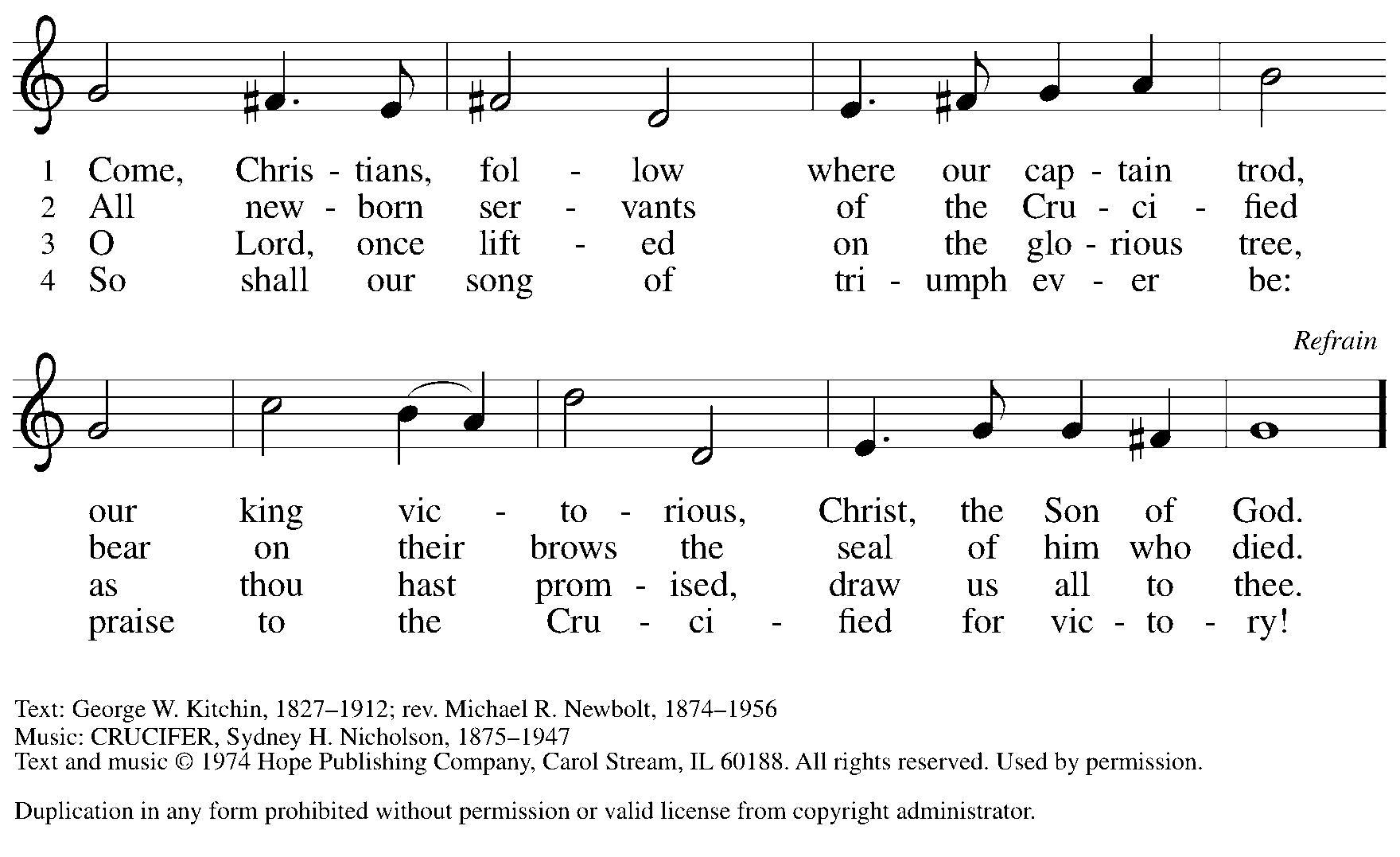 BlessingMay God who has called us forth from the dust of the earth, and claimed us as children of the light, strengthen you on your journey into life renewed.The Lord bless you and keep you.The Lord’s face shine upon you with grace and mercy.The Lord look upon you with favorand give you ☩ peace.Amen.DismissalMarked with the cross of Christ,go forth to love and serve the Lord.Thanks be to God.Postlude:        Festive Postlude on Old 100th (Doxology)               Arr. Bruce A. StevensonCamarada Brass QuintetChad Pittman, organMusic NotesSpecial thanks to the Camarada Brass Quintet for joining us in worship today.CAMARADA BRASS QUINTETJeff Huston-Trumpet IChris Hall-Trumpet IIPhil Tryon-French HornMatt Stemple-TromboneJonathon Stuck-TubaMusical offerings this Holy Week, including Easter, will include Sammy Kay Smith (soprano), Albert Donze (baritone), Chancel Choir Quartet, Dwight Butler (trumpet), Carol Butler (cello), and the Camarada Brass Quintet.FlowersAltar Flowers given by Scott and Darlene Lewis in honor of their 39th Wedding Anniversary.Palm Branches are given by Bryan and Kathy Corban in honor Patsy & John Kindig and their parents.In our prayers today we will rememberBob Wilson, Jim Myers, Matthew Cottle, Russ Poling, Robert David Keefer, Barbara Korns, Amy White, Karen Painter, Robert Haas, Ann Pratt, Gloria Talarico, Chris Collard, Kyle Whelan, Ken Dexter, Chance Haines, Baby Caroline, Mike Zigelhoffer, Betty Ayers, Jim Dehnke,  Pam Dekowski, Sherrie Whelan, Paula Kritzer, Lynne Nunley, , Cheryl Myers, Matthew Kronenwetter, Teri Dew, Mark Griffith, Mark Duris, Maria Garton, Carol Rohr, David Paul,  Ray Jones, Renee Brown, Josh Keller, Sara Hughes, Chrissy Sturtz, Donna Viles, Jean Dexter, Bob Kirsch, Dan Landig, Anna Langenfeld, Karen Lunkwitz, Scott & Darlene Lewis, Angela Sutter, Maria Lictenberger, Ron Meimer, Hazel Draper, Jennifer Mays, Cheryl ShawCommunity Lenten Worship ServicesGood Friday Community Service    	12:00 noon  		at St Mary’s Catholic ChurchThrough the season of Lent, churches in the Massillon area will once again join together for worship, rotating locations and preachers. Our theme this year is “What I love about Jesus: Favorite Jesus stories.” We will follow the COVID protocols of each host congregation. Services begin at 6:30pm. Child care will be provided. Offerings will go to the Family Living Center, a shelter and housing service in Massillon, and we will also be collecting new towels for them each week, as people bring them.Thursday Morning Bible StudySeeing Gray in a World of Black and WhiteBeginning April 6thSeeing Gray in a World of Black and White is a hard-hitting call for Christians examine issues of political and social import with increased depth and acumen.

Everyone agrees that America is polarized, with ever-hardening positions held by people less and less willing to listen to one another. No one agrees on what to do about it.

One solution that hasn't yet been tried, says Adam Hamilton, is for thinking persons of faith to model for the rest of the country a richer, more thoughtful conversation on the political, moral, and religious issues that divide us. Hamilton rejects the easy assumptions and sloppy analysis of black and white thinking, seeking instead the truth that resides on all sides of the issues, and offering a faithful and compassionate way forward.Altar FlowersPlease contact Sue Ambrosic at 330-832-5798 if you would like to have the Altar or Throne Flowers for 2022. Or sign up in the hallway across from the Gleitsman Lounge.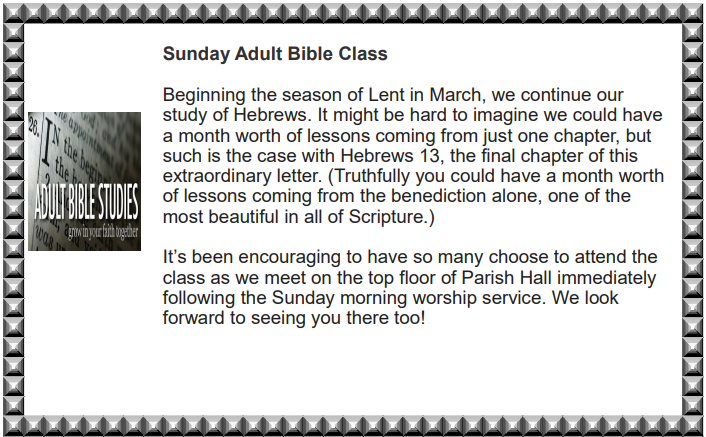 Hymns, Liturgies, and Live stream permissions granted by the following:Augsburg Fortress Liturgies Annual License # SAS027923Copyright © 2020 Augsburg Fortress. All rights reserved.Gathering Song		All Glory, Laud and Honor		 	ELW 344Public DomainHymn of the Day  		Jesus, Keep Me Near the Cross			ELW 335Public DomainCommunion Hymns	Alas! And Did My Savior Bleed		ELW 337Public DomainSending HYMN		Lift High the Cross				ELW 660"Permission to podcast / stream the music in this service obtained from ONE LICENSE, License #A-734490. All rights reservedThank you to those serving today:Assisting Minister 			Karl KalkLector					Patty LongCommunion Asst				Lea Lang & Greg KleinGreeters					Ushers					Greg and Lynda Klein						Adam & Jennifer JohnsonSoundboard 				Jim JohnsonVideo/Live-Stream			John Stanko	Cathedral Concerts in the EveningConcert Series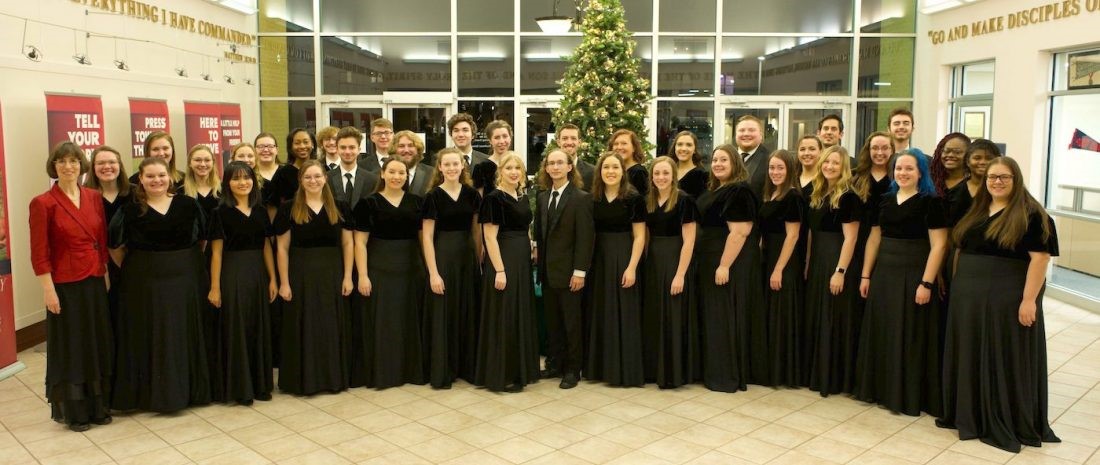 Malone University Choral ProgramSaturday April 23, 2022 at 7:00 pmThe mission of the Malone University Chorale echoes the words of J.S. Bach: “The aim and final reason for all music should be nothing else but the glory of God and the refreshment of the spirit.” Through intense rehearsal and performance, the Chorale is motivated to prepare well and strive for excellence with a desire to make music that is an offering to the Lord. The Chorale functions in a way that seeks to represent the body of Christ. Its members strive to be Christ-like, serving and encouraging each other and those they meet.The Malone University Chorale is a mixed chorus dedicated to the performance of sacred choral music reflecting diverse composers and cultures. Under the direction of Dr. Marin Jacobson, they are known throughout the United States and Europe for their high level of musical excellence. Members representing many paths of study are selected by audition each academic year.The Chorale has performed domestically and internationally with destinations in Canada, Europe, Asia, and Latin America. Performance highlights include collaboration with the Canton Symphony Orchestra (Mahler’s Second Symphony and Brahms’ Ein deutsches Requiem), the Tuscarawas Philharmonic Symphony, and the beloved Christmas at Malone tradition. The Chorale was also the featured choral ensemble at the 2015 national conference of the Christian Fellowship of Art Music Composers.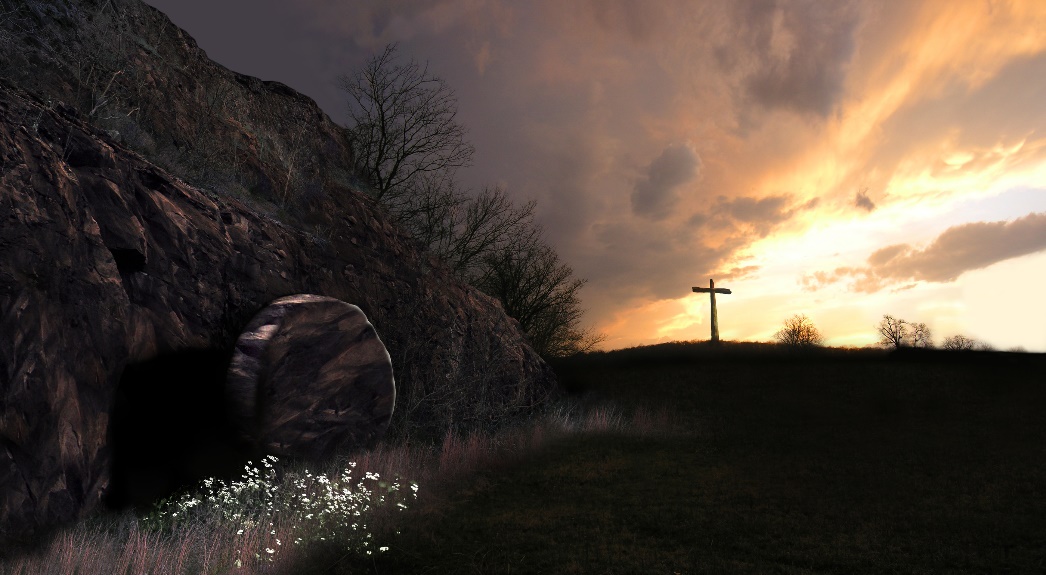 Holy Week ServicesMaundy Thursday          			April 14th  7:00 pmOur Lenten observance comes to an end, and we gather with Christians around the world to celebrate the Three Days of Jesus’ death and resurrection. Tonight we remember Christ’s last meal with his disciples, but the central focus is his commandment that we live out the promise embodied in this meal. As Jesus washed his disciples’ feet, so we are called to give and receive love in humble service to one another. Community Good Friday     			April 15th 12:00 pmSt Mary’s Catholic Church					Stations of the CrossThe Stations of the Cross are a 14-step Catholic devotion that commemorates Jesus Christ's last day on Earth as a man. The 14 devotions, or stations, focus on specific events of His last day, beginning with His condemnation. The stations are commonly used as a mini pilgrimage as the individual moves from station to station. At each station, the individual recalls and meditates on a specific event from Christ's last day. Specific prayers are recited, then the individual moves to the next station until all 14 are complete.St Paul’s Lutheran Church  					7:00 pm Veneration  of the CrossThe Veneration of the Cross on Good Friday can be traced back to fourth-century Jerusalem.  The Pastor and congregation approach a cross or crucifix one by one, and offer a gesture of respect to all that it represents. This gesture usually includes kneeling or bowing before the cross and then kissing it. In medieval England and Germany people expressed their humility before Jesus' suffering and sacrificial death by approaching the cross on their hands and knees. This practice may have inspired an old folk name for the ceremony: "Creeping to the Cross" (for a similar custom practiced by Eastern Christians, see Sunday of the Veneration of the Holy Cross and Epitaphios).Easter Morning					April 17th 8:00 & 10:00 am“The last enemy to be destroyed is death,” Paul writes. Today Christ is risen, and we gather together with astonishment and joy. Christ is risen, and we have been set free from the bonds of death. Christ is risen, and we are forgiven. Christ is risen, and with the women at the tomb and Peter, we are amazed. Let us rejoice: Christ is risen indeed! Alleluia!